CAIS AM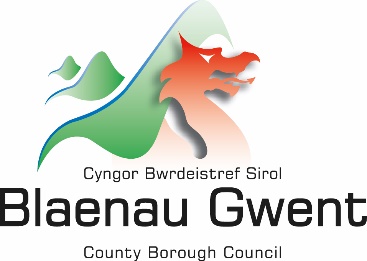 GYMORTH ARIANNOLYN Y FLWYDDYN ARIANNOL 2024/2025O GRONFA EGLWYS CYMRUa weinyddir ganCyngor Bwrdeistref Sirol Blaenau GwentY dyddiad cau ar gyfer derbyn yr holl ffurflenni cais wedi'u llenwi yw: 31 Awst 2024Os yw'ch sefydliad wedi bod yn rhedeg am fwy na dwy flynedd, rhowch gopi o'ch cyfrifon blynyddol diwethaf - cynhelir y rhain mewn modd cyfrinachol. Os nad oes cyfrifon blynyddol, rhowch y fantolen neu'r datganiadau incwm/gwariant neu'r datganiadau banc diweddaraf.6.	MANYLION AWDURDODI6a	Er mwyn sicrhau bod sefydliadau'n gwneud cais am gyllid gyda chaniatâd eu Pwyllgor Llywodraethu, all y sawl sy’n Gadeirydd (os nad dyma’r person cyswllt) neu swyddog awdurdodedig arall (gan nodi ei swydd) lofnodi'r cais os gwelwch yn dda.Enw (Printiwch) ………………………………………………………………………………Llofnod ……………………………………………………………………………………….Swydd yn y Sefydliad ………………………………………………………………………Dyddiad…………………………………………………………………………………….6b	Llofnod y person cyswllt ar gyfer y prosiectEnw (Printiwch)…………………………………………………………………………...Llofnod ………………………………………………………………………………………Swydd yn y Sefydliad……………………………………………………………………Dyddiad………………………………………………………………………………….6c	Rwy'n cadarnhau bod y cais hwn yn werth ei ystyriedCynghorydd (Printiwch eich Enw) …………………………………………………………Llofnod………………………………………………………………………………………..Ward Etholiadol……………………………………………………………………………...Dyddiad………………………………………………………………………………….WEDI’I CHWBLHAU DYLID DYCHWELYD Y FFURFLEN HON I:Mr John Griffin Cyngor Bwrdeistref Sirol Blaenau GwentAdran AdnoddauY Swyddfeydd CyffredinolHeol Gwaith DurGlynebwyNP23 6DNRhif Tel. 01495 364839E-bost: grants2@blaenau-gwent.gov.ukGwiriwch eich bod wedi:- Llenwi’r holl gwestiynau - Gall ffurflenni anghyflawn arwain at eich cais yn cael ei oedi.- Sicrhau llofnodion ar gyfer Adran 6 (gan gynnwys y Cynghorydd sy'n cefnogi'ch cais (cyfrifoldeb yr ymgeisydd yw sicrhau bod y ffurflen wedi'i llofnodi gan eu Cynghorydd lleol).- Amgáu copïau o gyfrifon diweddar, datganiadau banc neu fantolen.- Sicrhau bod manylion banc yn gywir ac yn fanwl gywir neu ni wneir taliad.- Sicrhau bod y cais yn cael ei gyflwyno cyn y dyddiad cau: 31 Awst 2024 (ni ystyrir unrhyw geisiadau a dderbynnir ar ôl y dyddiad hwn).1.MANYLION Y SEFYDLIAD:MANYLION Y SEFYDLIAD:aEnw a Chyfeiriad Post Llawn y Sefydliad a fydd yn elwa o ddyfarniad.bBeth mae’ch Sefydliad yn ei wneud?cErs pryd mae’ch Sefydliad wedi bod yn rhedeg?chA yw’r sefydliad wedi’i gofrestru fel Elusen?YDYNAC YDY dOs ‘Ydy’, beth yw’r rhif Elusen?dd Manylion Talu:      Enw’r Cyfrif BancCod Didoli Rhif y Cyfrif      Rhif Rôl/Arall       (yn ofynnol yn unig ar gyfer Cymdeithasau Adeiladu)Gwneir taliad i ymgeiswyr llwyddiannus trwy drosglwyddiad banc uniongyrchol - gwnewch yn siŵr bod y manylion banc cywir yn cael eu darparu.……………………………………………….……………………………………………….2.MANYLION CYSWLLTMANYLION CYSWLLTaEnw’r Cyswllt bCyfeiriad y Cyswllt (os yn wahanol i’r uchod yn 1a)cManylion cyswllt Ffôn/E-bostDydd  : ………………………………...Nos  : ………………………………...E-bost : ………………………………...3.MANYLION Y PROSIECT:MANYLION Y PROSIECT:aBeth yw pwrpas y cyllid?(parhewch ar ddalen ar wahân, os oes angen)bPwy/Faint fydd yn elwa ohono?cYdy’r sefydliad wedi gwneud cais am Grant o Gronfa Eglwys Cymru o'r blaen?Os ‘Ydy’, ym mha flwyddyn ac am ba swm?YDYNAC YDY ………………….  £ ……………chA ofynnwyd i unrhyw gyrff neu Adrannau Cyngor eraill am gymorth? Os felly, pa rai a chyda pha ganlyniadau, os yw'n hysbys.4.MANYLION ARIANNOL:MANYLION ARIANNOL:aNodwch gostau'r prosiect cyfan yr ydych yn gwneud cais amdano(dylai'r rhain gynnwys yr holl gostau rhedeg ac offer. Rhowch gymaint o wybodaeth â phosibl gan gynnwys lle bo hynny'n briodol, costiadau, amcangyfrifon, cynlluniau braslunio, ac ati.)Nodwch gostau'r prosiect cyfan yr ydych yn gwneud cais amdano(dylai'r rhain gynnwys yr holl gostau rhedeg ac offer. Rhowch gymaint o wybodaeth â phosibl gan gynnwys lle bo hynny'n briodol, costiadau, amcangyfrifon, cynlluniau braslunio, ac ati.)CYLLIDEB Y PROSIECTCYLLIDEB Y PROSIECTDisgrifiad o’r GwariantCOST (£)Cyfanswm Cost y Prosiect (£)£                bA fydd eich prosiect yn cynhyrchu unrhyw incwm, fel gwerthiant o docynnau neu ffioedd? - os felly dywedwch wrthym faint y rhagwelir y bydd yn cael ei godi.£ ……………….cYdych chi'n defnyddio unrhyw gronfeydd o'ch sefydliadau eich hun tuag at gost y prosiect?Os felly, faint?£ ……………….chYdych chi'n cynnal unrhyw ddigwyddiadau codi arian eraill ar gyfer y prosiect hwn? Os felly, faint o incwm ydych chi'n disgwyl ei godi tuag at ariannu'r prosiect hwn?£ ……………….dFaint sydd gan eich sefydliad ar hyn o bryd yn ei gyfrifon i ariannu ei hun?£ ……………….ddFaint o arian ydych chi'n gwneud cais amdano o Gronfa Eglwys Cymru tuag at eich prosiect?£ ……………….eAllwch chi ddweud wrthym yn fyr beth mae eich sefydliad yn ei roi i'ch cymuned (fel oriau gwirfoddolwyr, adeiladau, offer, codi arian ac ati)?Mae hyn yn ein helpu i adeiladu darlun o'r gwerth y mae grwpiau gwirfoddol fel eich un chi yn ei roi i'w cymuned.5.RHEOLAETH PROSIECT A GWERTHUSO:RHEOLAETH PROSIECT A GWERTHUSO:aOs ydych chi'n derbyn cyllid ar gyfer y prosiect, pryd fydd yn dechrau ac yn gorffen? (gwirioneddol/amcanol)Dyddiad Dechrau: ……………………….Dyddiad Gorffen: ………………………...bSut ydych chi'n bwriadu sicrhau bod eich prosiect a'ch sefydliad yn gynaliadwy wrth symud ymlaen?